PERANCANGAN APLIKASI BUKU SAKURPUG (Rangkuman Pengetahuan Umum Geografi) DIGITALBERBASIS MOBILE PHONE DENGAN MENGGUNAKAN J2MEOlehSATARI WIRA GUNAWANSkripsiSebagai Salah Satu Syarat Untuk Memperoleh GelarSARJANA KOMPUTERPadaProgram Studi Ilmu KomputerJurusan MatematikaFakultas Matematika dan Ilmu Pengetahuan AlamUniversitas Lampung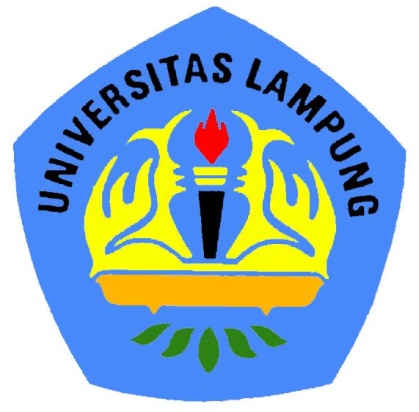 FAKULTAS MATEMATIKA DAN ILMU PENGETAHUAN ALAMUNIVERSITAS LAMPUNGBANDAR LAMPUNG2011